GREENWOOD PUBLIC SCHOOL ADITYA PURAM, GWALIOR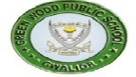 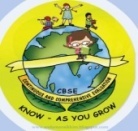 OUR MOTTO - DEVELOPMENT WITH DELIGHTDATE SHEET FOR ANNUAL EXAMINATION (2019-20) CLASS XIPOINTS TO REMEMBERClear your dues and collect your roll card before the commencement of exam. Come to school in proper uniform during exams.Carry proper stationery including pen, pencil, eraser, sharpener, ruler, etc. and colour pencils for map work if required.MOST IMPORTANTExam Timings :- 9:30 AM to 01:00 PM. Result Declaration:- 31st March 2020  Timings:-10:00 AM to 12:00 NOON.New Session commences on:- 2nd April 2020	 Timings 8:00am – 1:30pm On Non Exam days the school will remain closed for students due to Board Examination at school.DATE                                                 SUBJECT13.02.2020PHYSICAL EDUCATION+PAINTING+MATHS18.02.2020                                                    ENGLISH 28.02.2020MATHS +BIO + B.STUDIES + HISTORY09.03.2020CHEMISTRY+ACCOUNTANCY+ POLITICAL SCIENCE16.03.2020  PHYSICS+ ECONOMICS + SOCIOLOGY